Додаток 1до Національного положення (стандарту) бухгалтерського обліку в державному секторі 101 «Подання фінансової звітності»Додаток 1до Національного положення (стандарту) бухгалтерського обліку в державному секторі 101 «Подання фінансової звітності»Додаток 1до Національного положення (стандарту) бухгалтерського обліку в державному секторі 101 «Подання фінансової звітності»Додаток 1до Національного положення (стандарту) бухгалтерського обліку в державному секторі 101 «Подання фінансової звітності»Додаток 1до Національного положення (стандарту) бухгалтерського обліку в державному секторі 101 «Подання фінансової звітності»КОДИКОДИКОДИКОДИДата (рік, місяць, число)Дата (рік, місяць, число)Дата (рік, місяць, число)Дата (рік, місяць, число)2022010101УстановаВідділ культури Менської міської ради Менського району Чернігівської областіВідділ культури Менської міської ради Менського району Чернігівської областіВідділ культури Менської міської ради Менського району Чернігівської областіза ЄДРПОУ41653615416536154165361541653615ТериторіяМенськаМенськаМенськаза КАТОТТГUA74020030000069340UA74020030000069340UA74020030000069340UA74020030000069340Організаційно-правова форма господарюванняОрган місцевого самоврядуванняОрган місцевого самоврядуванняОрган місцевого самоврядуванняза КОПФГ420420420420Орган державного управлінняОбласні, Київська та Севастопольська міські державні адміністраціїОбласні, Київська та Севастопольська міські державні адміністраціїОбласні, Київська та Севастопольська міські державні адміністраціїза КОДУ01005010050100501005Вид економічної діяльностіДержавне управління загального характеруДержавне управління загального характеруДержавне управління загального характеруза КВЕД84.1184.1184.1184.11Одиниця виміру: грнПеріодичність:  річнаБАЛАНСБАЛАНСБАЛАНСБАЛАНСБАЛАНСБАЛАНСБАЛАНСБАЛАНСБАЛАНСна  01  січня 2022 рокуна  01  січня 2022 рокуна  01  січня 2022 рокуна  01  січня 2022 рокуна  01  січня 2022 рокуна  01  січня 2022 рокуна  01  січня 2022 рокуна  01  січня 2022 рокуна  01  січня 2022 рокуФорма №1-дсФорма №1-дсФорма №1-дсФорма №1-дсАКТИВАКТИВКод рядкаНа початок звітного періодуНа початок звітного періодуНа кінець звітного періодуНа кінець звітного періодуНа кінець звітного періодуНа кінець звітного періоду112334444І. НЕФІНАНСОВІ АКТИВИІ. НЕФІНАНСОВІ АКТИВИІ. НЕФІНАНСОВІ АКТИВИІ. НЕФІНАНСОВІ АКТИВИІ. НЕФІНАНСОВІ АКТИВИІ. НЕФІНАНСОВІ АКТИВИІ. НЕФІНАНСОВІ АКТИВИІ. НЕФІНАНСОВІ АКТИВИІ. НЕФІНАНСОВІ АКТИВИОсновні засоби:Основні засоби:1000354524835452484050651405065140506514050651первісна вартістьпервісна вартість1001162662051626620519957428199574281995742819957428зносзнос1002127209571272095715906777159067771590677715906777Інвестиційна нерухомість:Інвестиційна нерухомість:1010------первісна вартістьпервісна вартість1011------зносзнос1012------Нематеріальні активи:Нематеріальні активи:1020------первісна вартістьпервісна вартість1021------накопичена амортизаціянакопичена амортизація1022------Незавершені капітальні інвестиціїНезавершені капітальні інвестиції1030--296316296316296316296316Довгострокові біологічні активи:Довгострокові біологічні активи:1040------первісна вартістьпервісна вартість1041------накопичена амортизаціянакопичена амортизація1042------ЗапасиЗапаси1050625943625943966649966649966649966649ВиробництвоВиробництво1060------Поточні біологічні активиПоточні біологічні активи1090------Усього за розділом ІУсього за розділом І1095417119141711915313616531361653136165313616ІІ. ФІНАНСОВІ АКТИВИІІ. ФІНАНСОВІ АКТИВИІІ. ФІНАНСОВІ АКТИВИІІ. ФІНАНСОВІ АКТИВИІІ. ФІНАНСОВІ АКТИВИІІ. ФІНАНСОВІ АКТИВИІІ. ФІНАНСОВІ АКТИВИІІ. ФІНАНСОВІ АКТИВИІІ. ФІНАНСОВІ АКТИВИДовгострокова дебіторська заборгованістьДовгострокова дебіторська заборгованість1100------Довгострокові фінансові інвестиції, у тому числі:Довгострокові фінансові інвестиції, у тому числі:1110------цінні папери, крім акційцінні папери, крім акцій1111------акції та інші форми участі в капіталіакції та інші форми участі в капіталі1112------Поточна дебіторська заборгованість:Поточна дебіторська заборгованість:за розрахунками з бюджетомза розрахунками з бюджетом1120------за розрахунками за товари, роботи, послугиза розрахунками за товари, роботи, послуги1125------за наданими кредитамиза наданими кредитами1130------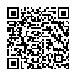 за виданими авансами1135----за розрахунками із соціального страхування1140620968968968за внутрішніми розрахунками1145----інша поточна дебіторська заборгованість1150----Поточні фінансові інвестиції1155----Грошові кошти та їх еквіваленти  розпорядників бюджетних коштів та державних цільових фондів у:національній валюті, у тому числі в:1160178895167152167152167152касі1161----казначействі1162178895167152167152167152установах банків1163----дорозі1164----іноземній валюті1165----Кошти бюджетів та інших клієнтів на:єдиному казначейському рахунку1170----рахунках в установах банків, у тому числі в:1175----національній валюті1176----іноземній валюті1177----Інші фінансові активи1180----Усього за розділом ІІ1195179515168120168120168120ІІІ. ВИТРАТИ МАЙБУТНІХ ПЕРІОДІВ1200----БАЛАНС13004350706548173654817365481736ПАСИВКод рядкаНа початок звітного періодуНа кінець звітного періодуНа кінець звітного періодуНа кінець звітного періоду123444І. ВЛАСНИЙ КАПІТАЛ ТА ФІНАНСОВИЙ РЕЗУЛЬТАТІ. ВЛАСНИЙ КАПІТАЛ ТА ФІНАНСОВИЙ РЕЗУЛЬТАТІ. ВЛАСНИЙ КАПІТАЛ ТА ФІНАНСОВИЙ РЕЗУЛЬТАТІ. ВЛАСНИЙ КАПІТАЛ ТА ФІНАНСОВИЙ РЕЗУЛЬТАТІ. ВЛАСНИЙ КАПІТАЛ ТА ФІНАНСОВИЙ РЕЗУЛЬТАТІ. ВЛАСНИЙ КАПІТАЛ ТА ФІНАНСОВИЙ РЕЗУЛЬТАТВнесений капітал140016266205199574281995742819957428Капітал у дооцінках1410----Фінансовий результат1420-11916119-14772976-14772976-14772976Капітал у підприємствах1430----Резерви1440----Цільове фінансування1450-296316296316296316Усього за розділом І14954350086548076854807685480768II. ЗОБОВ'ЯЗАННЯII. ЗОБОВ'ЯЗАННЯII. ЗОБОВ'ЯЗАННЯII. ЗОБОВ'ЯЗАННЯII. ЗОБОВ'ЯЗАННЯII. ЗОБОВ'ЯЗАННЯДовгострокові зобов’язання:за цінними паперами1500----за кредитами1510----інші довгострокові зобов’язання1520----Поточна заборгованість за довгостроковими зобов’язаннями1530----Поточні зобов’язання:за платежами до бюджету1540-188188188за розрахунками за товари, роботи, послуги1545----за кредитами1550----за одержаними авансами1555----за розрахунками з оплати праці1560-780780780за розрахунками із соціального страхування1565620---за внутрішніми розрахунками1570----інші поточні зобов’язання, з них:1575----за цінними паперами1576----Усього за розділом ІІ1595620968968968ІІІ. ЗАБЕЗПЕЧЕННЯ1600----ІV. ДОХОДИ МАЙБУТНІХ ПЕРІОДІВ1700----БАЛАНС18004350706548173654817365481736Керівник (посадова особа)Світлана ШЕЛУДЬКОСвітлана ШЕЛУДЬКОСвітлана ШЕЛУДЬКОСвітлана ШЕЛУДЬКОГоловний бухгалтер (спеціаліст,на якого покладено виконанняобов’язків бухгалтерської служби)Любов ОСИПЕНКОЛюбов ОСИПЕНКОЛюбов ОСИПЕНКОЛюбов ОСИПЕНКО